DEKLARACJA UCZESTNICTWAw realizacji wiązki usług „REHABILITACJA +”Wiązka usług „Rehabilitacja+” jest działaniem realizowanym przez Przedsiębiorstwo Społeczne Stowarzyszenie PROREW z Kielc na zlecenie Stowarzyszenia na rzecz Spółdzielni Socjalnych z Poznania.Celem realizacji wiązki usług jest kompleksowa opieka usprawniająca, zapewniająca uzyskanie przez osoby 
z ograniczeniami mobilności poziomu sprawności, który pozwoli im na integrację ze społeczeństwem 
i rynkiem pracy w ramach realizacji pilotażowego wdrożenia modelu wiązek usługi społecznej w zakresie „REHABILITACJA+” na obszarze gminy Górno (powiat kielecki, woj. świętokrzyskie). Termin realizacji usługi: 12.07.2021-11.07.2022Podstawa realizacji usługi: umowa nr 24/R+/06/2021 z dnia 18.06.2021 r zawarta pomiędzy Stowarzyszeniem PROREW a Stowarzyszeniem na rzecz Spółdzielni Socjalnych(zlecenie jest realizowane w ramach projektu „Energia społeczna. Sieć Przedsiębiorstw Społecznych realizujących nowe modele 
w zakresie użyteczności publicznej, współfinansowanego ze środków Europejskiego Funduszu Społecznego w ramach Programu Operacyjnego Wiedza Edukacja Rozwój na lata 2014-2020, Oś Priorytetowa II Efektywne polityki publiczne dla rynku pracy, gospodarki i edukacji, Działanie 2.9 Rozwój ekonomii społecznej.)Złożenie formularza zgłoszeniowego nie jest równoznaczne z zakwalifikowaniem się do objęcia wsparciem 
w ramach wiązki usług „Rehabilitacja+” . WYPEŁNIĆ DRUKOWANYMI LITERAMIPodstawa korzystania z wiązki usług „Rehabilitacja+”:Uwaga! Do formularza należy dodatkowo dołączyć w przypadku korzystania z usługi: rehabilitacja (fizjoterapeuta, logopeda)- zaświadczenie od lekarza o konieczności przeprowadzenia zabiegów rehabilitacyjnych i braku przeciwwskazań zdrowotnych do uczestnictwa w rehabilitacji. wypożyczenia sprzętu - zaświadczenie od lekarza/rehabilitanta zaleceniach związanych z korzystaniem z danego sprzętu wraz ze wskazaniem okresu jego użytkowania lub szczególnych zaleceńFormy wsparcia (proszę o wskazanie WSZYSTKICH usług, którymi Pan/ Pani jest zainteresowany/-a) zaznacz „x”Oczekiwany termin rozpoczęcia realizacji usługi (zaznacz „x”)……………………………………         …………………………………………..…… (miejscowość i data) 			(czytelny podpis kandydata do objęcia wsparciem) Oświadczam, że zapoznałem się z: 1. Regulaminem naboru i uczestnictwa w Projekcie pod tytułem „REHABILITACJA +” i nie mam zastrzeżeń do jego postanowień, 2. Klauzulą informacyjną dotyczącą ochrony danych osobowych (oświadczenie uczestnika) ……………………………………………………………(czytelny podpis kandydata do objęcia wsparciem) Wyrażam zgodę na przetwarzanie przez stowarzyszenie pn. Stowarzyszenie PROREW, ul. Kasztanowa 12/15, 25-555 Kielce, NIP 959 176 74 64, KRS 0000274767 (Sąd Rejonowy w Kielcach, X Wydział Gospodarczy KRS), tel. 577999501, stowarzyszenie.prorew@gmail.com (dalej jako: „Administrator”) moich danych osobowych (w tym danych wrażliwych – danych dotyczących zdrowia), w celu udziału w projekcie prowadzonym przez Administratora w ramach programu „REHABILITACJA+” na obszarze gminy Górno, który projekt jest realizowany w ramach projektu pn. „Energia społeczna. Sieć Przedsiębiorstw Społecznych realizujących nowe modele w zakresie użyteczności publicznej” współfinansowanego ze środków Europejskiego Funduszu Społecznego w ramach Programu Operacyjnego Wiedza Edukacja Rozwój na lata 2014-2020, Oś Priorytetowa II Efektywne polityki publiczne dla rynku pracy, gospodarki i edukacji, Działanie 2.9 Rozwój ekonomii społecznej realizowanej (dalej jako: „Projekt”), w tym w celach rekrutacyjnych  oraz związanych z realizacją usług w ramach ww. projektu (w celach kontaktowych, sprawozdawczych, promocyjnych, upubliczniania danych, monitoringu i kontroli oraz w celach archiwizacyjnych).……………………………………         …………………………………………..…… (miejscowość i data) 			       (czytelny podpis kandydata do objęcia wsparciem)Imię / imionaNazwiskoData urodzeniaADRES ZAMIESZKANIA osoby, która będzie korzystała z usługiADRES ZAMIESZKANIA osoby, która będzie korzystała z usługiUlica, nr domu, nr lokaluKod pocztowy, miejscowośćGminaOpiekun prawny (jeśli dotyczy)Nr telefonu do odbiorcy usługi (jeśli dotyczy)Nr telefonu do opiekuna prawnego/osoby kontaktowej w sprawie realizacji usługiAdres mailowy (jeśli dotyczy)Czy odbiorca usługi jest klientem GOPS w Górnie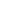 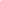                    TAK                                                NIENiepełnosprawność  *w przypadku wskazania TAK, do wniosku należy dołączyć dokument potwierdzający niepełnosprawność (orzeczenie o stopniu niepełnosprawności lub dokument równoważny)*	*TAK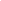 	NIE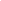 Osoba z ograniczeniami mobilności lub percepcji	TAK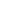 	NIE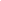 Osoba pow. 60 roku życia	TAK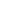 	NIE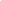 osoba z uszkodzeniem słuchu, mowy (w tym po udarze mózgu, wypadku)TAK  TAK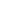 	NIE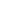 osoba z ograniczeniem nabytym po wypadku,                               tymczasowym lub nabytym od urodzenia (na stałe	TAK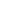 	NIE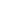 osoba w kryzysie psychicznym spowodowanym 		 wypadkiem/posiadanymi ograniczeniami	TAK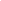 	NIE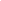 osoba poruszająca się na wózku inwalidzkim	TAK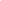 	NIE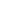 osoba, wymagająca opieki dodatkowej osoby(np. asystenta osoby niepełnosprawnej)	TAK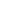 	NIE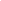 osoba, której grozi utrata pracy z powodu 			nabytych ograniczeń/schorzeń	TAK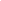 	NIE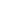 osoba, która chciałaby podjąć pracę zarobkową    lub zmienić pracę 	TAK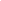 	NIE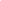 Usługa rehabilitacyjna(usługa z dojazdem do pacjenta)FizjoterapeutaUsługa rehabilitacyjna(usługa z dojazdem do pacjenta)Logopeda Usługa rehabilitacyjna(usługa z dojazdem do pacjenta)Psycholog/ psychoterapeuta Usługa wypożyczenia sprzętu rehabilitacyjnegoWózek sanitarny toaletowy / kąpielowyUsługa wypożyczenia sprzętu rehabilitacyjnegoRowery rehabilitacyjneUsługa wypożyczenia sprzętu rehabilitacyjnegoAparat CPAPUsługa wypożyczenia sprzętu rehabilitacyjnegoStojak do kroplówekUsługa wypożyczenia sprzętu rehabilitacyjnegoInhalatorUsługa wypożyczenia sprzętu rehabilitacyjnegoLampa BioptronUsługa wypożyczenia sprzętu rehabilitacyjnegoOrtezyUsługa wypożyczenia sprzętu rehabilitacyjnegoRotor manualnyUsługa wypożyczenia sprzętu rehabilitacyjnegoSsak medycznyUsługa wypożyczenia sprzętu rehabilitacyjnegoStół do masażu składanyUsługa wypożyczenia sprzętu rehabilitacyjnegoŁóżko rehabilitacyjne z pilotemUsługa wypożyczenia sprzętu rehabilitacyjnegoKoncentrator tlenuUsługa wypożyczenia sprzętu rehabilitacyjnegoWózek inwalidzkiUsługa wypożyczenia sprzętu rehabilitacyjnegoPodnośnik rehabilitacyjnyUsługa wypożyczenia sprzętu rehabilitacyjnegoBalkonikiUsługa wypożyczenia sprzętu rehabilitacyjnegoKuleUsługa wypożyczenia sprzętu rehabilitacyjnegoMaterac przeciwodleżynowyUsługa wypożyczenia sprzętu rehabilitacyjnegoMaty masująceUsługa wypożyczenia sprzętu rehabilitacyjnegoInne, jakie?……………………………………………………………………………………………………………………………………………………………………………………Inne, jakie?……………………………………………………………………………………………………………………………………………………………………………………Usługa transportowa specjalistycznatransport osoby lub osób niepełnosprawnych  (i ich opiekunów) na uzgodnionej trasie i w uzgodnionym czasie.Usługa animacyjna i integracyjna w obszarze sportu, rekreacji i turystykiOrganizacja spacerów, nordic walkingUsługa animacyjna i integracyjna w obszarze sportu, rekreacji i turystykiImprezy plenerowe, wycieczkiRehabilitacja zawodowaDoradztwo zawodowe, spotkania, szkoleniaRodzaj usługido 2 tygodniDo 1 miesiącaDo 3 miesięcydo uzgodnienia indywidualnieRehabilitacja (logopeda, psycholog/psychoterapeuta, fizjoterapeuta)Wypożyczenie sprzętu rehabilitacyjnegoTransport specjalistycznyAnimacja i integracjaRehabilitacja zawodowa 